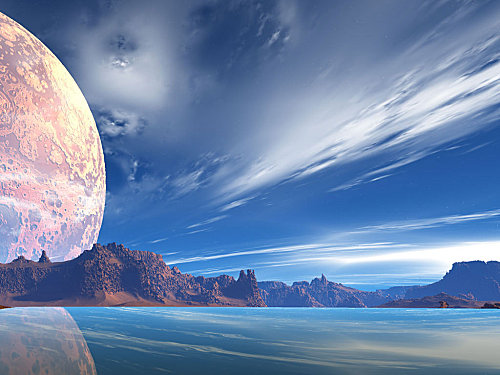 Seuls les savants craignent AllâhPar l’imam Al-Qourtoubî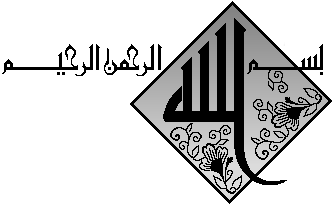 Allâh -Ta‘âlâ- dit : « Innamâ yakhsha Llâha min ‘ibâdihi l-‘ulamâ’u »« Seuls les savants craignent véritablement Allâh. »[Sourate 35, Verset 28].L’imam Al Qurtubî -qu’Allâh lui fasse Miséricorde- commenta ce verset en disant :   « C'est-à-dire les savants qui craignent Sa Toute-Puissance. Quiconque réalise qu'Allâh est Tout-Puissant sait alors qu'Il peut punir Son serviteur pour ses péchés commis, comme ‘Alî Ibn Abî Talhah l'a rapporté de Ibn ‘Abbâs -qu’Allâh les agrée- qui a dit en commentant ce verset : « Il s'agit de ceux qui savent qu'Allâh est Puissant sur toute chose. »  Et Rabî‘ Ibn Anas -qu’Allâh l’agrée- a dit : « Celui qui ne craint pas Allâh n'est pas un savant. » Mujâhid -qu’Allâh lui fasse Miséricorde- a dit aussi : « En vérité, le savant est celui qui craint Allâh (qu'Il soit exalté et magnifié). » Il a été rapporté que Ibn Mas‘ûd -qu’Allâh l’agrée- a dit également : « La crainte d'Allâh est une science suffisante, le fait d'être distrait [à l'égard de Ses menaces] est une ignorance suffisante. » On demanda un jour à Sa‘d Ibn Ibrâhîm -qu’Allâh lui fasse Miséricorde- : « Qui est le plus savant parmi les habitants de Madînah ? » Il répondit : « Celui qui craint le plus Allâh. » On rapporte que Mujâhid -qu’Allâh lui fasse Miséricorde- a dit aussi : « En réalité, le vrai sage et le véritable savant, c'est celui qui craint Allâh. »Et on rapporte que ‘Alî -qu’Allâh l’agrée- a dit : « Le véritable savant est celui qui ne fait pas désespérer les gens de la Miséricorde d'Allâh sans pour autant faire de concessions à leur égard concernant la désobéissance faite au Seigneur, celui qui ne les rassure pas contre les châtiments d'Allâh et qui n'a de penchant que pour le Qur°ân. En vérité, il n'y a aucun bien dans un acte d'adoration qui n'est pas régie par la science, il n'y a aucun profit dans une science dénuée de compréhension, et aucune utilité dans une lecture [du Qur°ân] qui n'est pas accompagnée d'une méditation. » Et Ad Dârimî -qu’Allâh l’agrée- rapporta d'après Abû Muhammad que Makhûl -qu’Allâh l’agrée- a dit : « Le Messager d'Allâh -sallâ l-Lahû ‘aleyhi wa sallam- a dit : « La supériorité du savant sur le simple adorateur est similaire à ma supériorité sur le plus petit d'entre vous. » Et il récita ensuite le verset qui dit : « Seuls les savants craignent véritablement Allâh. ». » C'est un hadîth Mursal.Ad Dârimî -qu’Allâh l’agrée- a dit aussi : « Abu An Nu‘mân nous a rapporté d'après Hammâd Ibn Zayd que Yazîd Ibn Hâzim a dit : « Mon oncle Jarîr Ibn Zayd rapporta qu'il entendit Tuba°i' rapporter que Ka'b a dit : « J'ai trouvé la description d'un peuple qui possédait le savoir mais qui n'agissait pas en conséquence, qui en atteignit la compréhension mais pas dans le but d'adorer Allâh, ils cherchaient ce bas-monde à travers les actes faits pour l'Au-delà. Ils se vêtissaient de peaux de moutons mais leurs cœurs étaient plus amère que la patience. [Allâh dit d'eux] « Ils sont insouciants à Mon égard et cherchent à Me tromper, mais Je leur ferais subir des épreuves qui rendraient même l'homme le plus patient perplexe et perturbé !  ». » At Tirmidhî -qu’Allâh lui fasse Miséricorde- rapporta ce hadîth avec une chaîne Marfû‘ d'après Abu Dardhâ’ -qu’Allah ta‘ala soit satisfait de lui-, comme nous l'avons indiqué dans l'introduction de notre livre.  Et Az Zamakhsharî -qu’Allâh lui fasse Miséricorde- a dit également : « Si tu te demandes quelle est la raison pour laquelle cela a aussi été lu : « innammâ yakhsha Llâhu min 'ibâdihi-l-'ulamâ°a » par ‘Umar Ibn ‘Abd Il ‘Azîz -qu’Allâh lui fasse Miséricorde- - et cela fut également attribué à Abû Hanîfah -qu’Allâh lui fasse Miséricorde- - je répondrais : le terme « khashiyah - crainte » est utilisé métaphoriquement et signifie alors dans ce cas précis : « Il exalte leurs renommées », « les honore », tout comme quelqu'un de sublime agirait envers ceux qui sont émerveillés et fascinés face à lui. C'est ainsi qu'Il honore les hommes doués de crainte et augmente leurs mérites. ». » Fin de citation. Source : Al Jâmi‘ li Ahkâm Il Qur’ân.